 Mat-3ero Prof. Fransaire García                                                                Fecha: lunes 23, marzo 2020.Unidad 4- Raíces y Radicales    Tema: Multiplicación de radicales.CronogramaHorarioLunes 9:00 a.m-12:00 p.m. y de 2:00p.m. -5:00pFasesActividades9:00 a.m. – 9:15 a.m.Retroalimentación de contenidos anteriores por medio de la plataforma educativa Educaplay Multiplicar radicales 1Enlace (https://es.educaplay.com/juego/5240095-raices_y_radicales.html)9:15 a.m-9:30 a.m.Ver los tres video subido al canal de YouTube, si es posible dejar algún comentario sobre aclaración de dudas debajo de cada tutorial o también realizar preguntas por correo o vía WhatsApp.Multiplicar radicales 1 (https://www.youtube.com/watch?v=Tj4Qn-LYcgg&t=34s)Multiplicar radicales 2 (https://www.youtube.com/watch?v=inYTy-KzSC4)Multiplicar radicales 3 (https://www.youtube.com/watch?v=krSf0W41t6M)9:30 a.m-11:00 a.m.Transcribir el material que está en la presentación ir analizando la regla y proceso para resolver un ejercicio de multiplicación de radicales.Aquí utilizaremos correo, WhatsApp, Photomath y otras.Material adjunto en el correo                    (Presentación-MultiplicaciónDeRadicales.org)Nota: Subir fotografías del cuaderno a la carpeta de clases virtuales-matemáticas.11:00 a.m.-12:00 p.m.Trabajar en práctica.(Es posible que se realice una video llamada por plataforma online video llamada meet  Esta plataforma si tienes una computadora ya está en tu correo @liceocientifico.org de no tener acceso a una computadora se puede descargar en su celular por medio de Play store.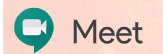 Material adjunto en el correo                    (PrácticaClaseVirtual1RaicesyRadicales)Nota: Subir fotografías del cuaderno a la carpeta de clases virtuales-matemáticas.12:00 p.m.-2:00 p.m.RecesoReceso2:00 p.m.-4:00 p.m.Trabajar en práctica.(Es posible que se realice una video llamada por plataforma online video llamada meet  Esta plataforma si tienes una computadora ya está en tu correo @liceocientifico.org de no tener acceso a una computadora se puede descargar en su celular por medio de Play store.Material adjunto en el correo                    (PrácticaClaseVirtual1RaicesyRadicales)Nota: Subir fotografías del cuaderno a la carpeta de clases virtuales-matemáticas.4:00 p.m.-5:00 p.m.Evaluación de contenido por medio de formulario GoogleEste material será compartido a las 4:00 pm por correo electrónico.Nota: Subir fotografías del cuaderno a la carpeta de clases virtuales-matemáticas